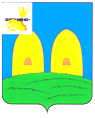         ГЛАВА                 МУНИЦИПАЛЬНОГО ОБРАЗОВАНИЯОСТЕРСКОГО СЕЛЬСКОГО ПОСЕЛЕНИЯРОСЛАВЛЬСКОГО РАЙОНА СМОЛЕНСКОЙ ОБЛАСТИ                                          П О С Т А Н О В Л Е Н И Еот 15 ноября 2021года   № 2О проведении       публичных слушанийпо проекту        бюджета      Остерского сельского поселения        Рославльского района Смоленской области на 2022 годи плановый период 2023 и 2024 годов    В целях обсуждения проекта бюджета   Остерского сельского поселения Рославльского района Смоленской области на 2022 год и плановый период 2023 и 2024 годов, руководствуясь Федеральным законом от 06.10.2003 г. № 131- ФЗ «Об общих принципах организации местного самоуправления в Российской Федерации», Уставом Остерского сельского поселения Рославльского района Смоленской области, решением Совета депутатов Остерского сельского поселения Рославльского района Смоленской области от 1.07.2019 № 6 «Об утверждении Порядка организации и проведения публичных слушаний в муниципальном образовании Остерское сельское поселение Рославльского района Смоленской области», решением Совета депутатов Остерского сельского поселения Рославльского района  Смоленской области от 29.08.2014 № 24 «Об утверждении  Положения  о бюджетном процессе  в муниципальном  образовании  Остерского сельского поселения Рославльского района Смоленской области», постановляю    1. Провести публичные слушания по обсуждению проекта бюджета Остерского сельского поселения Рославльского района Смоленской области на 2022 год и плановый период 2023 и 2024 годов.     2. Назначить дату проведения публичных слушаний по обсуждению  проекта бюджета  Остерского сельского поселения Рославльского района Смоленской области на 2022 год   и плановый период 2023 и 2024 годов на 10 декабря 2021 года  в 15-00 часов в Администрации Остерского сельского поселения Рославльского района Смоленской области по адресу: Смоленская область, Рославльский район, с.Остер, ул.Советская, дом 2.     3. Утвердить прилагаемый состав организационного комитета для осуществления организации публичных слушаний по обсуждению проекта бюджета   Остерского  сельского поселения Рославльского района Смоленской области на 2022 год и плановый период 2023 и 2024 годов.     4. Предложения по проекту бюджета Остерского сельского поселения Рославльского района Смоленской области на 2022 год и плановый период 2023 и 2024 годов направлять до 01 декабря 2021 года в Администрацию Остерского сельского поселения Рославльского района Смоленской области по адресу: Смоленская обл., Рославльский район, с.Остер, ул.Советская, д 2.     5.  Организационному комитету опубликовать настоящее постановление и проект бюджета Остерского сельского поселения Рославльского района Смоленской области на 2022 год и плановый период 2023 и 2024 годов в газете   «Рославльская правда» и разместить на официальном  сайте  Администрации  Остерского сельского поселения Рославльского района Смоленской области  в информационно-телекоммуникационной сети «Интернет» .       6. Контроль исполнения настоящего постановления оставляю за собой.С.Г.Ананченков